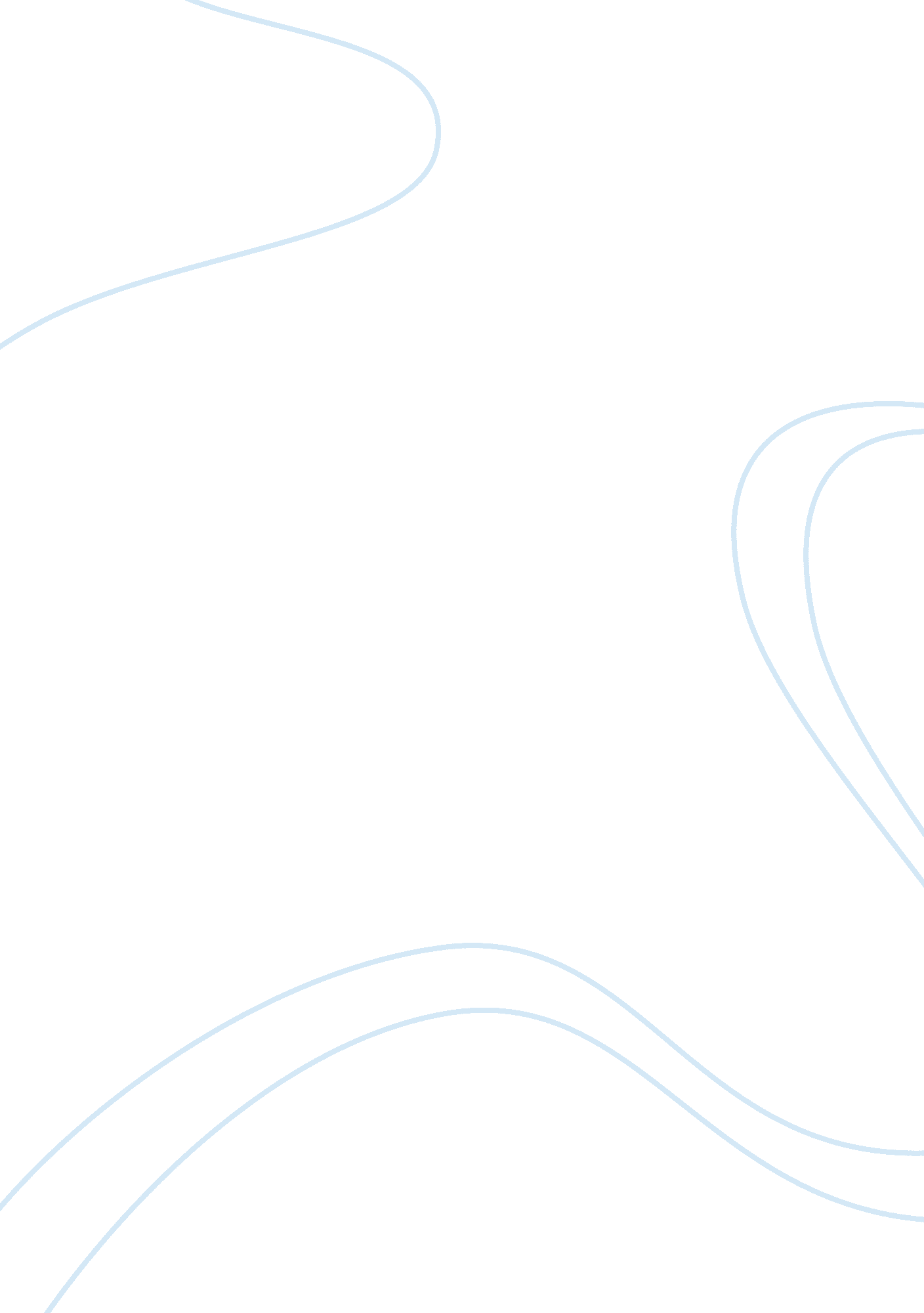 Chinese colonialism in africaHistory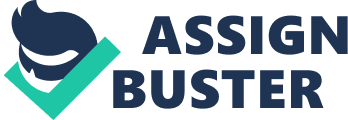 The modern techniques of navigation gave rise to colonies in North America, Australia, Brazil, Indian sub-continent etcetera. China has set up colonies in African states of Zambia, Senegal, Liberia and Sierra Leone. The trade between the two countries has increased multitudes which totaled about £30 billion in 2006. (Blair) Africa has now become a politically stable land that now produces a humongous supply of natural resources including gold, copper, diamonds, and oil. The investment that came along with Chinese colonialism has provided African-government owned companies a firm footing and grip over their homeland. Zambia for example houses over 100, 000 Chinese expatriates who have ultimately boosted up its economy. Beijing has gained control of mines here along with textile factories in Lesotho, railways in Uganda and timber in the Central African Republic. China has targeted Africa as it is the sole competitor in front of Saudi Arab and Iraq who already have been influenced by a Western power. 
Although the government of Africa is joyous at the new agreements with China which will increase the economy and provide political stability to the land, yet the independence movements strongly condemn Chinese interference in the continent. 
The central African Republic or CAR has been unstable since its independence from French colonialism in 1960 and has suffered various coups. The Seleka rebel alliance has resulted in destroying the country’s infrastructure. The Muslims in CAR experience disasters each day caused be violence committed by anti-balaka movement comprising of Christians and animists. This party emerged against Seleka movement. 
International peacekeeping bodies have taken measures against violence in CAR. UN Security Council approved a resolution in 2014 deploying ten thousand peacekeepers in CAR. (Relations) In November 2014, the anti-balaka group declared to lay down its arms to pursue political action. But still thousands are killed every day and all precautionary steps go to vain. 